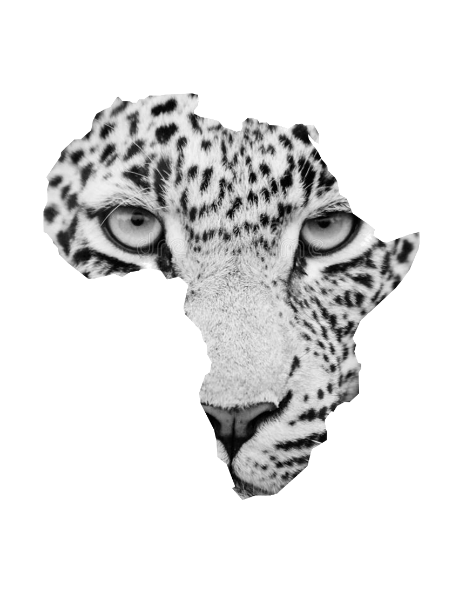 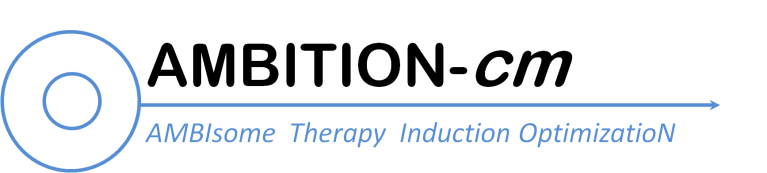 The Lived Experience Of Participants in an African RandomiseD controlled trial (LEOPARD)Next-of-kin In-depth Interview ScheduleNote: This is purely a guide for a semi-structured interview and is not a rigid script. The interview should attempt to cover the key themes of enquiry outlined below but the participant should be able to steer the conversation and deviate from these themes if desired.Introduction:General purpose and overview of the studyAims of interviewWhy the participant’s cooperation is importantAssurance of confidentialityWhat will happen with the collected informationAny questions?Consent‘The aim of this exercise and series of questions is to understand a little about you and to hear your experience as the next-of-kin of someone who was recruited into the AMBITION trial. We are interested to hear your experience of the trial process for your loved one from before they were recruited, the consent process, and throughout the trial itself’Demographics and BackgroundAgeGenderOccupation‘At this point I would like you to consider drawing your experience with the trial as a timeline onto this piece of paper. I would like to know how you experienced each of the parts of the trial, one after the other, from just before you were aware of the trial until today.’The next-of-kin participant can decline this approach if they wish. If they do want to draw a timeline let them direct the conversation and try to understand their recollection of events. Use prompts to ask follow-up questions as suggested below.Before the studyPrevious experience with clinical trials, if anyPreviously held perceptions of clinical trialsCircumstances in which the trial participant became unwellHow dis/orientated they felt to be at the timeThe admission to the hospital, including experience of diagnostic lumbar punctureHow and if they were informed of the diagnosis of cryptococcal meningitis and any other illnessRecruitmentExperience of being approached by the teamFirst impressions of the clinical trialThoughts on the participant information sheetConsent (Next-of-kin perspective)How did they decideWhat was their motivation and what were their main concernsHow long did it take to decideDid they feel under pressure to consent and if so, by whomWith whom did they decideWhen completing the form did they feel that they knew what they were signing their loved one up forIs there any way this process could have been improvedConsent (Participant perspective)Did they think their loved one understood what was happeningIf not, when did they begin to understand what was happeningDid their confusion resolve all at once or did it come and goWhen they were informed they were in a clinical trial, were they part of the re-consent processHave they ever discussed this issue of consent with their loved one and if so would they be willing to share this discussion with the researcherWithin the trial (inpatient)Was anything different after the participant entered the trial compared to beforeWhat did they think about the nature, number and frequency of the procedures their loved one had e.g. blood tests and lumbar puncturesWhat did they think about the drugs they were receiving particularly the night time dosesAre there any specific experiences whilst in hospital they would like to discussWere they confused by what was going on at any point How was the communication and care from the trial teamDid they feel that they were involved in the trial processFor the next-of-kin that accompanied the participant to outpatient appointments, ask these questions at appropriate momentsHow was the outpatient clinic and did you have any concerns (such as confidentiality, security, cleanliness)How was your experience of those outpatient visitsDid your loved one miss any appointments during the trial and if so, why At any time did they consider removing their loved one from the trial and if so, whyAt any time did their loved one consider removing themselves from the trial and if so, whyWhat did they think about the transport reimbursement, was it enough, did it play a role in encouraging their loved one to attend outpatient visits and for them to accompany themCan they summarise the AMBITION trialReflections on the trialHow do they feel about the trial in generalWhat would they like to have seen done differently within the course of the trialIf they were approached to take part in a clinical trial in the future what would they do and whyClosing:Is there anything else you think is important that we have not talked about?SummariseThank participantProvide contacts to participant